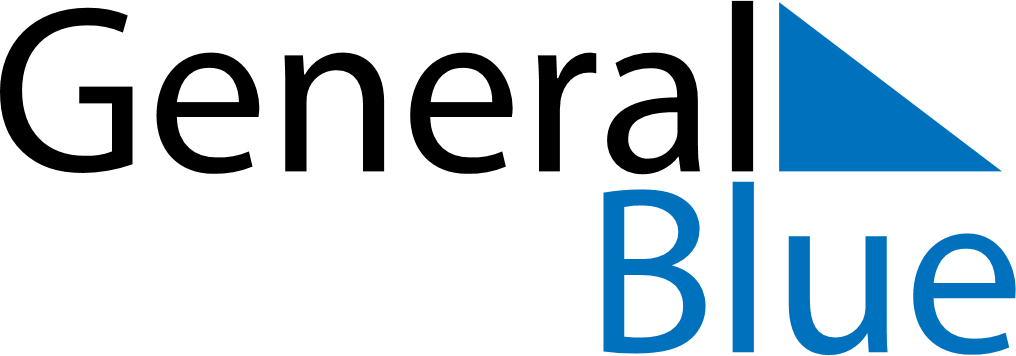 Weekly Meal Tracker August 18, 2024 - August 24, 2024Weekly Meal Tracker August 18, 2024 - August 24, 2024Weekly Meal Tracker August 18, 2024 - August 24, 2024Weekly Meal Tracker August 18, 2024 - August 24, 2024Weekly Meal Tracker August 18, 2024 - August 24, 2024Weekly Meal Tracker August 18, 2024 - August 24, 2024SundayAug 18MondayAug 19MondayAug 19TuesdayAug 20WednesdayAug 21ThursdayAug 22FridayAug 23SaturdayAug 24BreakfastLunchDinner